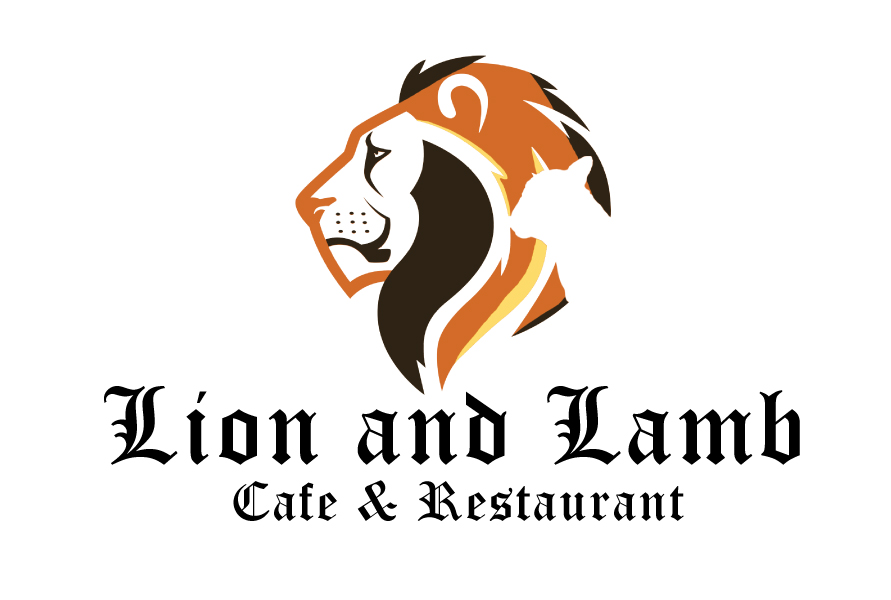 Keeping customers and staff safe during COVID 19Prior to reopening our premises have been thoroughly deep cleaned and ventilated.We have implemented a new table layout for inside and outside seating area to allow for social distancing. We will be limiting the number of customers to 30 in the premises at any time.  We recommend that you ring us to make a booking. Hand sanitising station has been installed in the Lion and Lamb Cafe.Increased sanitising and disinfection of all surfaces will be in place, this includes menus, tables, chairs, door handles, etc.Our staff have been re-trained to provide safe experience to our customers, this includes increased frequency of hand washing, sanitising all surfaces and how to serve customersWe ask that you remain mindful of social distancing specially when entering or exiting our premises and when using the toilet. We will be providing table service only, please refrain from coming up to the counter as you will be politely asked to return to your table.Our preferred method of payment is contactless to keep everyone safe.All of our staff is subject to daily wellness checks, anyone with symptoms will not be allowed to work.We respectfully ask that you do not visit us if you are showing any COVID 19 symptoms We comply with COVID 19 risk assessment in line with the government guidance, which will be reviewed regularly.